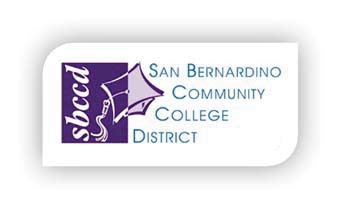 District Strategic Planning Committee Meeting MinutesDate: March 11, 2016Time: 11:00 AM – 12:30 PMLocation: TESS Training Lab in RedlandsDistrict Strategic Planning Committee Meeting MinutesDate: March 11, 2016Time: 11:00 AM – 12:30 PMLocation: TESS Training Lab in RedlandsDistrict Strategic Planning Committee Meeting MinutesDate: March 11, 2016Time: 11:00 AM – 12:30 PMLocation: TESS Training Lab in RedlandsDistrict Strategic Planning Committee Meeting MinutesDate: March 11, 2016Time: 11:00 AM – 12:30 PMLocation: TESS Training Lab in RedlandsDistrict Strategic Planning Committee Meeting MinutesDate: March 11, 2016Time: 11:00 AM – 12:30 PMLocation: TESS Training Lab in RedlandsDistrict Strategic Planning Committee Meeting MinutesDate: March 11, 2016Time: 11:00 AM – 12:30 PMLocation: TESS Training Lab in RedlandsDistrict Strategic Planning Committee Meeting MinutesDate: March 11, 2016Time: 11:00 AM – 12:30 PMLocation: TESS Training Lab in RedlandsCommittee MembersPPPPDenise Allen HoytCarol JonesGinger SutphinLaura GowenDonna HoffmannLillian VasquezYNNNNYBarbara NicholsKeith WurtzAlfredo CruzDean PapasPavel BratulinBarbara NicholsKeith WurtzAlfredo CruzDean PapasPavel BratulinBarbara NicholsKeith WurtzAlfredo CruzDean PapasPavel BratulinYYNNNBruce BaronJames SmithGlen KuckMatthew IsaacRania HamdyBruce BaronJames SmithGlen KuckMatthew IsaacRania HamdyNNNY N Jose TorresLisa NormanCheryl MarshallGloria FisherGiovanni SosaNNNNNCommittee ChargeDevelop a District Strategic Plan that meets the following requirements: Aligns with the colleges’ educational plans and serves as a guide for planning at the college level, supports the colleges’ educational/strategic plans, incorporates the Board Imperatives, provides for sufficient input from major constituency groups, and balances strategic scope with measurable objectives/outcomes.Committee ChargeDevelop a District Strategic Plan that meets the following requirements: Aligns with the colleges’ educational plans and serves as a guide for planning at the college level, supports the colleges’ educational/strategic plans, incorporates the Board Imperatives, provides for sufficient input from major constituency groups, and balances strategic scope with measurable objectives/outcomes.Committee ChargeDevelop a District Strategic Plan that meets the following requirements: Aligns with the colleges’ educational plans and serves as a guide for planning at the college level, supports the colleges’ educational/strategic plans, incorporates the Board Imperatives, provides for sufficient input from major constituency groups, and balances strategic scope with measurable objectives/outcomes.Committee ChargeDevelop a District Strategic Plan that meets the following requirements: Aligns with the colleges’ educational plans and serves as a guide for planning at the college level, supports the colleges’ educational/strategic plans, incorporates the Board Imperatives, provides for sufficient input from major constituency groups, and balances strategic scope with measurable objectives/outcomes.Committee ChargeDevelop a District Strategic Plan that meets the following requirements: Aligns with the colleges’ educational plans and serves as a guide for planning at the college level, supports the colleges’ educational/strategic plans, incorporates the Board Imperatives, provides for sufficient input from major constituency groups, and balances strategic scope with measurable objectives/outcomes.Committee ChargeDevelop a District Strategic Plan that meets the following requirements: Aligns with the colleges’ educational plans and serves as a guide for planning at the college level, supports the colleges’ educational/strategic plans, incorporates the Board Imperatives, provides for sufficient input from major constituency groups, and balances strategic scope with measurable objectives/outcomes.Committee ChargeDevelop a District Strategic Plan that meets the following requirements: Aligns with the colleges’ educational plans and serves as a guide for planning at the college level, supports the colleges’ educational/strategic plans, incorporates the Board Imperatives, provides for sufficient input from major constituency groups, and balances strategic scope with measurable objectives/outcomes.Committee ChargeDevelop a District Strategic Plan that meets the following requirements: Aligns with the colleges’ educational plans and serves as a guide for planning at the college level, supports the colleges’ educational/strategic plans, incorporates the Board Imperatives, provides for sufficient input from major constituency groups, and balances strategic scope with measurable objectives/outcomes.Committee ChargeDevelop a District Strategic Plan that meets the following requirements: Aligns with the colleges’ educational plans and serves as a guide for planning at the college level, supports the colleges’ educational/strategic plans, incorporates the Board Imperatives, provides for sufficient input from major constituency groups, and balances strategic scope with measurable objectives/outcomes.Committee ChargeDevelop a District Strategic Plan that meets the following requirements: Aligns with the colleges’ educational plans and serves as a guide for planning at the college level, supports the colleges’ educational/strategic plans, incorporates the Board Imperatives, provides for sufficient input from major constituency groups, and balances strategic scope with measurable objectives/outcomes.Committee ChargeDevelop a District Strategic Plan that meets the following requirements: Aligns with the colleges’ educational plans and serves as a guide for planning at the college level, supports the colleges’ educational/strategic plans, incorporates the Board Imperatives, provides for sufficient input from major constituency groups, and balances strategic scope with measurable objectives/outcomes.TOPICTOPICTOPICDISUCUSSIONDISUCUSSIONDISUCUSSIONDISUCUSSIONFURTHER ACTIONFURTHER ACTIONFURTHER ACTIONFURTHER ACTIONReview the minutes from November 13, 2015, January 22, 2016, and February 26, 2016 (5 minutes)Review the minutes from November 13, 2015, January 22, 2016, and February 26, 2016 (5 minutes)Review the minutes from November 13, 2015, January 22, 2016, and February 26, 2016 (5 minutes)Motion to approve by Denise Allen seconded by Matthew Isaac.  The committee accepted the minutes with the corrections on the January 22nd meeting. Motion to approve by Denise Allen seconded by Matthew Isaac.  The committee accepted the minutes with the corrections on the January 22nd meeting. Motion to approve by Denise Allen seconded by Matthew Isaac.  The committee accepted the minutes with the corrections on the January 22nd meeting. Motion to approve by Denise Allen seconded by Matthew Isaac.  The committee accepted the minutes with the corrections on the January 22nd meeting. Review the revised Committee Charge and Membership (5 minutes)Review the revised Committee Charge and Membership (5 minutes)Review the revised Committee Charge and Membership (5 minutes)Keith asked the committee to review the charge as written and asked if any members had any revisions. 
Motion to approve by Matthew Isaac, seconded by Barbara Nichols. The committee accepted the charge as written. Keith asked the committee to review the charge as written and asked if any members had any revisions. 
Motion to approve by Matthew Isaac, seconded by Barbara Nichols. The committee accepted the charge as written. Keith asked the committee to review the charge as written and asked if any members had any revisions. 
Motion to approve by Matthew Isaac, seconded by Barbara Nichols. The committee accepted the charge as written. Keith asked the committee to review the charge as written and asked if any members had any revisions. 
Motion to approve by Matthew Isaac, seconded by Barbara Nichols. The committee accepted the charge as written. Members who attended first IEPI training review ideas from workshop: Spring Retreat, Planning Templates, Planning Calendar, etc. (15 minutes)Members who attended first IEPI training review ideas from workshop: Spring Retreat, Planning Templates, Planning Calendar, etc. (15 minutes)Members who attended first IEPI training review ideas from workshop: Spring Retreat, Planning Templates, Planning Calendar, etc. (15 minutes)Keith reported that he felt other colleges had some of the same challenges as our district and challenges that districts with other multiple colleges.  Barbara and Denise felt that it was more of a review process but that our district is moving in the right direction. Keith reported that he felt other colleges had some of the same challenges as our district and challenges that districts with other multiple colleges.  Barbara and Denise felt that it was more of a review process but that our district is moving in the right direction. Keith reported that he felt other colleges had some of the same challenges as our district and challenges that districts with other multiple colleges.  Barbara and Denise felt that it was more of a review process but that our district is moving in the right direction. Keith reported that he felt other colleges had some of the same challenges as our district and challenges that districts with other multiple colleges.  Barbara and Denise felt that it was more of a review process but that our district is moving in the right direction. Review planning template and strategic thinking questions from Julia Sloan (15 minutes)Review planning template and strategic thinking questions from Julia Sloan (15 minutes)Review planning template and strategic thinking questions from Julia Sloan (15 minutes)The committee had made recommendations on the template and Keith made the revisions as requested by the committee. Denise felt that the TESS Strategic Plan should be included in the middle circle.  Lillian question why SBVC was different the CHC, Denise explained the difference.  Denise felt that Facilities, Equity should be included in the EP, Keith will make the changes. The committee had made recommendations on the template and Keith made the revisions as requested by the committee. Denise felt that the TESS Strategic Plan should be included in the middle circle.  Lillian question why SBVC was different the CHC, Denise explained the difference.  Denise felt that Facilities, Equity should be included in the EP, Keith will make the changes. The committee had made recommendations on the template and Keith made the revisions as requested by the committee. Denise felt that the TESS Strategic Plan should be included in the middle circle.  Lillian question why SBVC was different the CHC, Denise explained the difference.  Denise felt that Facilities, Equity should be included in the EP, Keith will make the changes. The committee had made recommendations on the template and Keith made the revisions as requested by the committee. Denise felt that the TESS Strategic Plan should be included in the middle circle.  Lillian question why SBVC was different the CHC, Denise explained the difference.  Denise felt that Facilities, Equity should be included in the EP, Keith will make the changes. Review draft Governing Board Planning Process (20 minutes)Review draft Governing Board Planning Process (20 minutes)Review draft Governing Board Planning Process (20 minutes)Keith reviewed the timeline and the reason for its creation. Discussion followed on the timeframes listed and revisions that might be made to the items discussed at proposed Board Study sessions. Keith reviewed the timeline and the reason for its creation. Discussion followed on the timeframes listed and revisions that might be made to the items discussed at proposed Board Study sessions. Keith reviewed the timeline and the reason for its creation. Discussion followed on the timeframes listed and revisions that might be made to the items discussed at proposed Board Study sessions. Keith reviewed the timeline and the reason for its creation. Discussion followed on the timeframes listed and revisions that might be made to the items discussed at proposed Board Study sessions. Keith will make the notes as recommended by the committee.Keith will make the notes as recommended by the committee.Keith will make the notes as recommended by the committee.Keith will make the notes as recommended by the committee.Other Items (5 minutes)Other Items (5 minutes)Other Items (5 minutes)Mission StatementWe transform lives through the education of our students for the benefit of our diverse communities.Vision StatementSBCCD will be most known for student success. Our educational programs and services will be highly sought after. Our students will be the most preferred by four-year institutions and employers. Our students will have the highest graduation rates at four-year institutions. Our students will have the highest employment rates in our communities. Our district will be the gateway to pathways and opportunities for a brighter future. Our students and alumni will make a significant contribution to the socioeconomic prosperity of our communities. Our employees will want to be here, love working here, and go above and beyond for student success.SBCCD ValuesService, Integrity, Collaboration, Innovation, and QualityMission StatementWe transform lives through the education of our students for the benefit of our diverse communities.Vision StatementSBCCD will be most known for student success. Our educational programs and services will be highly sought after. Our students will be the most preferred by four-year institutions and employers. Our students will have the highest graduation rates at four-year institutions. Our students will have the highest employment rates in our communities. Our district will be the gateway to pathways and opportunities for a brighter future. Our students and alumni will make a significant contribution to the socioeconomic prosperity of our communities. Our employees will want to be here, love working here, and go above and beyond for student success.SBCCD ValuesService, Integrity, Collaboration, Innovation, and QualityMission StatementWe transform lives through the education of our students for the benefit of our diverse communities.Vision StatementSBCCD will be most known for student success. Our educational programs and services will be highly sought after. Our students will be the most preferred by four-year institutions and employers. Our students will have the highest graduation rates at four-year institutions. Our students will have the highest employment rates in our communities. Our district will be the gateway to pathways and opportunities for a brighter future. Our students and alumni will make a significant contribution to the socioeconomic prosperity of our communities. Our employees will want to be here, love working here, and go above and beyond for student success.SBCCD ValuesService, Integrity, Collaboration, Innovation, and QualityMission StatementWe transform lives through the education of our students for the benefit of our diverse communities.Vision StatementSBCCD will be most known for student success. Our educational programs and services will be highly sought after. Our students will be the most preferred by four-year institutions and employers. Our students will have the highest graduation rates at four-year institutions. Our students will have the highest employment rates in our communities. Our district will be the gateway to pathways and opportunities for a brighter future. Our students and alumni will make a significant contribution to the socioeconomic prosperity of our communities. Our employees will want to be here, love working here, and go above and beyond for student success.SBCCD ValuesService, Integrity, Collaboration, Innovation, and QualityMission StatementWe transform lives through the education of our students for the benefit of our diverse communities.Vision StatementSBCCD will be most known for student success. Our educational programs and services will be highly sought after. Our students will be the most preferred by four-year institutions and employers. Our students will have the highest graduation rates at four-year institutions. Our students will have the highest employment rates in our communities. Our district will be the gateway to pathways and opportunities for a brighter future. Our students and alumni will make a significant contribution to the socioeconomic prosperity of our communities. Our employees will want to be here, love working here, and go above and beyond for student success.SBCCD ValuesService, Integrity, Collaboration, Innovation, and QualityMission StatementWe transform lives through the education of our students for the benefit of our diverse communities.Vision StatementSBCCD will be most known for student success. Our educational programs and services will be highly sought after. Our students will be the most preferred by four-year institutions and employers. Our students will have the highest graduation rates at four-year institutions. Our students will have the highest employment rates in our communities. Our district will be the gateway to pathways and opportunities for a brighter future. Our students and alumni will make a significant contribution to the socioeconomic prosperity of our communities. Our employees will want to be here, love working here, and go above and beyond for student success.SBCCD ValuesService, Integrity, Collaboration, Innovation, and QualityMission StatementWe transform lives through the education of our students for the benefit of our diverse communities.Vision StatementSBCCD will be most known for student success. Our educational programs and services will be highly sought after. Our students will be the most preferred by four-year institutions and employers. Our students will have the highest graduation rates at four-year institutions. Our students will have the highest employment rates in our communities. Our district will be the gateway to pathways and opportunities for a brighter future. Our students and alumni will make a significant contribution to the socioeconomic prosperity of our communities. Our employees will want to be here, love working here, and go above and beyond for student success.SBCCD ValuesService, Integrity, Collaboration, Innovation, and QualityMission StatementWe transform lives through the education of our students for the benefit of our diverse communities.Vision StatementSBCCD will be most known for student success. Our educational programs and services will be highly sought after. Our students will be the most preferred by four-year institutions and employers. Our students will have the highest graduation rates at four-year institutions. Our students will have the highest employment rates in our communities. Our district will be the gateway to pathways and opportunities for a brighter future. Our students and alumni will make a significant contribution to the socioeconomic prosperity of our communities. Our employees will want to be here, love working here, and go above and beyond for student success.SBCCD ValuesService, Integrity, Collaboration, Innovation, and QualityMission StatementWe transform lives through the education of our students for the benefit of our diverse communities.Vision StatementSBCCD will be most known for student success. Our educational programs and services will be highly sought after. Our students will be the most preferred by four-year institutions and employers. Our students will have the highest graduation rates at four-year institutions. Our students will have the highest employment rates in our communities. Our district will be the gateway to pathways and opportunities for a brighter future. Our students and alumni will make a significant contribution to the socioeconomic prosperity of our communities. Our employees will want to be here, love working here, and go above and beyond for student success.SBCCD ValuesService, Integrity, Collaboration, Innovation, and QualityMission StatementWe transform lives through the education of our students for the benefit of our diverse communities.Vision StatementSBCCD will be most known for student success. Our educational programs and services will be highly sought after. Our students will be the most preferred by four-year institutions and employers. Our students will have the highest graduation rates at four-year institutions. Our students will have the highest employment rates in our communities. Our district will be the gateway to pathways and opportunities for a brighter future. Our students and alumni will make a significant contribution to the socioeconomic prosperity of our communities. Our employees will want to be here, love working here, and go above and beyond for student success.SBCCD ValuesService, Integrity, Collaboration, Innovation, and QualityMission StatementWe transform lives through the education of our students for the benefit of our diverse communities.Vision StatementSBCCD will be most known for student success. Our educational programs and services will be highly sought after. Our students will be the most preferred by four-year institutions and employers. Our students will have the highest graduation rates at four-year institutions. Our students will have the highest employment rates in our communities. Our district will be the gateway to pathways and opportunities for a brighter future. Our students and alumni will make a significant contribution to the socioeconomic prosperity of our communities. Our employees will want to be here, love working here, and go above and beyond for student success.SBCCD ValuesService, Integrity, Collaboration, Innovation, and Quality